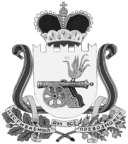 СОВЕТ ДЕПУТАТОВ ВЯЗЕМСКОГО ГОРОДСКОГО ПОСЕЛЕНИЯВЯЗЕМСКОГО РАЙОНА СМОЛЕНСКОЙ ОБЛАСТИРЕШЕНИЕот 31.05.2022 № 35В соответствии с Федеральным законом 31.07.2020 № 248-ФЗ                                       «О государственном контроле (надзоре) и муниципальном контроле в Российской Федерации», Уставом Вяземского городского поселения Вяземского района Смоленской области, Совет депутатов Вяземского городского поселения Вяземского района Смоленской областиРЕШИЛ:1. Внести изменение в решение Совета депутатов Вяземского городского поселения Вяземского района Смоленской области от 22.11.2021 № 81 «Об утверждении Положения о муниципальном земельном контроле в границах муниципального образования Вяземского городского поселения Вяземского района Смоленской области» (далее-Решение) следующие изменения:1) пункт 6.2 утвержденного Решением Положения о муниципальном земельном контроле в границах муниципального образования Вяземского городского поселения Вяземского района Смоленской области (далее – Положение) изложить в следующей редакции:«6.2. Ключевые и индикативные показатели муниципального земельного контроля указаны в приложении № 3 к настоящему Положению».2) изложив приложение № 3 в новой редакции в соответствии с приложением к настоящему решению.2. Настоящее решение вступает в силу с 1 марта 2022 года.3. Контроль за исполнением решения оставляю за собой.4. Опубликовать настоящее решение в газете «Мой город-Вязьма» и разместить на официальном сайте «Мой город – Вязьма. ru» (MGORV.RU).Глава муниципального образования Вяземского городского поселения Вяземского района Смоленской области                                              А.А. ГригорьевПриложение  к решению Совета депутатов Вяземского городского поселения Вяземского района Смоленской области от 31.05.2022 № 35Приложение № 3к Положению о муниципальном земельном контроле в границах муниципального образования Вяземского городского поселения Вяземского района Смоленской областиКлючевые показатели и их целевые значения, индикативные показатели по муниципальному земельному контролюв границах муниципального образования«Вяземский район» Смоленской областиКлючевые показатели по муниципальному земельному контролю в границах муниципального образования «Вяземский» район Смоленской области 2. Индикативные показатели по муниципальному земельному контролю в границах муниципального образования «Вяземский район» Смоленской области:количество плановых контрольных (надзорных) мероприятий, проведенных за отчетный период;количество внеплановых 	контрольных 	(надзорных) мероприятий, проведенных за отчетный период;количество внеплановых 	контрольных (надзорных) мероприятий, проведенных на основании выявления соответствия объекта контроля параметрам, утвержденным индикаторами риска нарушения обязательных требований, или отклонения объекта контроля от таких параметров, за отчетный период;общее количество контрольных (надзорных) мероприятий с взаимодействием, проведенных за отчетный период;количество контрольных (надзорных) мероприятий с взаимодействием по каждому виду мероприятий КНМ, проведенных за отчетный период;количество контрольных (надзорных) мероприятий, проведенных с использованием средств дистанционного взаимодействия, за отчетный период;количество обязательных 	профилактических визитов, проведенных за отчетный период;количество предостережений о недопустимости нарушения обязательных требований, объявленных за отчетный период;количество контрольных (надзорных) мероприятий, по результатам которых выявлены нарушения обязательных требований, за отчетный период;количество контрольных (надзорных) мероприятий, по итогам которых возбуждены дела об административных правонарушениях, за отчетный период;сумма административных штрафов, наложенных по результатам контрольных (надзорных) мероприятий, за отчетный период;количество направленных в органы прокуратуры заявлений о согласовании проведения контрольных (надзорных) мероприятий, за отчетный период;количество направленных в органы прокуратуры заявлений о согласовании проведения контрольных (надзорных) мероприятий, по которым органами прокуратуры отказано в согласовании, за отчетный период;общее количество учтенных объектов контроля на конец отчетного периода;количество учтенных объектов контроля, отнесенных к категориям риска, по каждой из категорий риска, на конец отчетного периода;количество учтенных контролируемых лиц на конец отчетного периода;количество учтенных контролируемых лиц, в отношении которых проведены контрольные (надзорные) мероприятия, за отчетный период; общее количество жалоб, поданных контролируемыми лицами в досудебном порядке за отчетный период;количество жалоб, в отношении которых контрольным органом был нарушен срок рассмотрения, за отчетный период;количество жалоб, поданных контролируемыми лицами в досудебном порядке, по итогам рассмотрения которых принято решение о полной либо частичной отмене решения контрольного (надзорного) органа, либо о признании действий (бездействий) должностных лиц контрольных (надзорных) органов недействительными, за отчетный период; количество исковых заявлений об оспаривании решений, действий (бездействий) должностных лиц контрольных (надзорных) органов, направленных контролируемыми лицами в судебном порядке, за отчетный период; количество исковых заявлений об оспаривании решений, действий (бездействий) должностных лиц контрольных (надзорных) органов, направленных контролируемыми лицами в судебном порядке, по которым принято решение об удовлетворении заявленных требований, за отчетный период;количество контрольных мероприятий, проведенных с грубым нарушением требований к организации и осуществлению муниципального контроля и результаты которых были признаны недействительными и (или) отменены, за отчетный период.О внесении изменений в решение Совета депутатов Вяземского городского поселения Вяземского района Смоленской области от 22.11.2021 № 81 «Об утверждении Положения о муниципальном земельном контроле в границах муниципального образования Вяземского городского поселения Вяземского района Смоленской области» Ключевые показателиЦелевые значения (%)Доля выполнения плана, проведение плановых контрольных мероприятий на очередной календарный год100%Доля устраненных нарушений обязательных требований от числа выявленных нарушений обязательных требований50%Доля обоснованных жалоб на действия (бездействие) контрольного органа и (или) его должностных лиц при проведении контрольных мероприятий от общего количества поступивших жалоб0Доля решений, принятых по результатам контрольных мероприятий, отмененных контрольным органом и (или) судом, от общего количества решений3Доля результативных контрольных (надзорных) мероприятий, по которым не были приняты соответствующие меры административного воздействия22%Доля внесенных судебных решений о назначении административного наказания по материалам органа муниципального контроля72%Доля отмененных в судебном порядке постановлений по делам об административных правонарушениях от общего количества вынесенных органом муниципального контроля постановлений3%